SUPPLEMENTARY MATERIALS – ДОПОЛНИТЕЛЬНЫЕ МАТЕРИАЛЫμ-Nitrido and μ-carbido-dimeric macroheterocyclic complexes of iron and ruthenium as a molecular platform for modeling oxidative enzymes (review)μ-Нитридо- и μ-карбидодимерные макрогетероциклические комплексы железа и рутения как молекулярная платформа для моделирования окислительных ферментов (обзор)S. V. Zaitseva, S. A. Zdanovich, D. V. Tyurin, O. I. KoifmanС. В. Зайцеваa, С. А. Зданович, Д. В. Тюрин, О. И. КойфманRussian Journal of Inorganic ChemistryЖурнал неорганической химииTable S1. Characteristic bands in the EAS and IR spectra of μ-nitride and μ-carbide dimeric complexes of iron and ruthenium with macrocyclic ligands.Таблица S1. Характеристичные полосы в ЭСП и ИК-спектрах μ-нитридо- и μ-карбидодимерных комплексов железа и рутения с макроциклическими лигандами.Table S2. Structural parameters of μ-oxo, μ-nitrido and μ-carbide dimeric iron complexes with octapropylporphyrazine [78].Таблица S2. Структурные параметры μ-оксо-, μ-нитридо- и μ-карбидодимерных комплексов железа с октапропилпорфиразином [78].Table S3. Structural parameters of μ-oxo-, μ-nitrido- and μ-carbide dimeric porphyrinates, porphyrazinates, and phthalocyaninates of iron [76, 78, 101, 104, 105].Таблица S3. Структурные параметры μ-оксо-, μ-нитридо- и μ-карбидодимерных порфиринатов, порфиразинатов и фталоцианинатов железа [76, 78, 101, 104, 105].Table. S4. X-ray structural data of µ-nitridodimeric iron complexes with phthalocyanine and porphyrin.Таблица. S4. Рентгеноструктурные данные µ-нитридодимерных комплексов железа с фталоцианином и порфирином.Table S5. EAS of μ-carbide dimeric iron (IV) complexes with peroxides in benzene [50, 52, 53, 89-91, 97, 101].Таблица S5. ЭСП μ-карбидодимерных комплексов железа(IV) с пероксидами в бензоле [50, 52, 53, 89-91, 97, 101].DCP - Dicumyl peroxideTBP - Di-tert-butyl peroxideTBHP - tert-Butyl hydroperoxide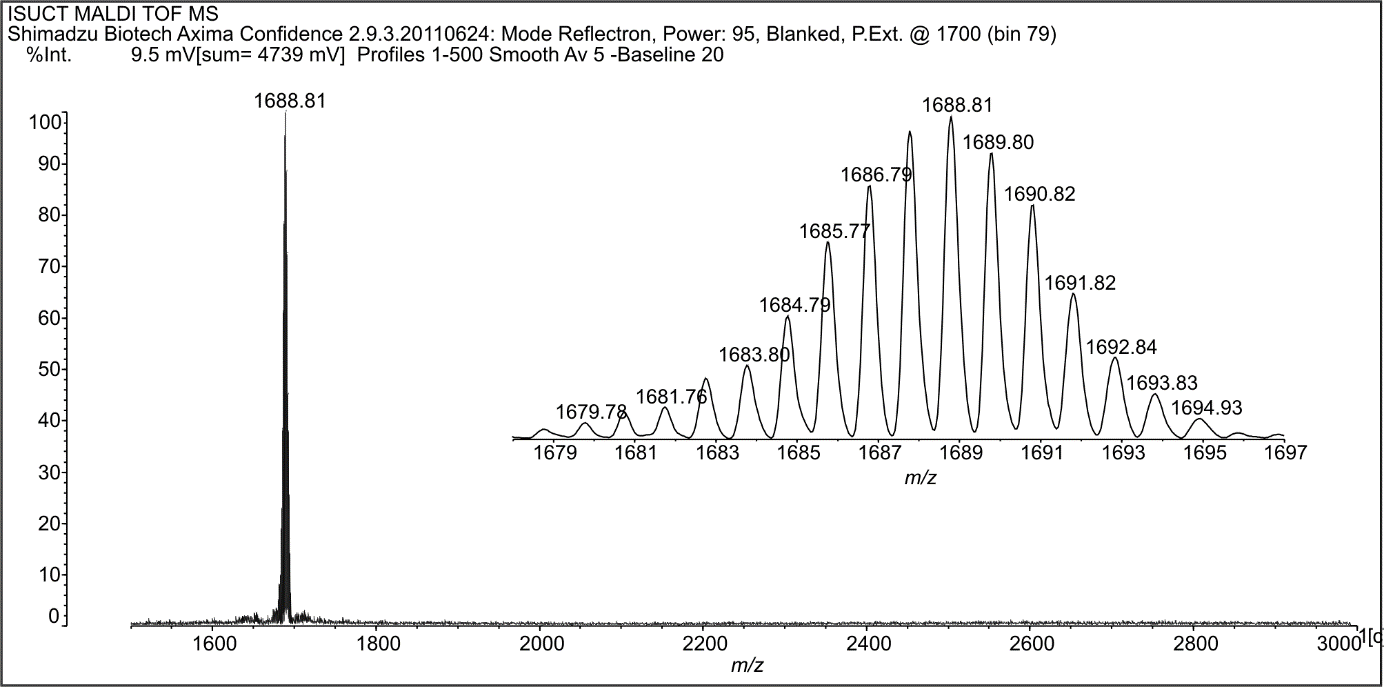 Fig. S1. Mass spectrum MALDI TOF spectrum μ-С(RuIVPc(tBu)4)2 in acetonitrile.Рис. S1. Масс-спектр MALDI TOF спектр μ-С(RuIVPc(tBu)4)2 в ацетонитриле.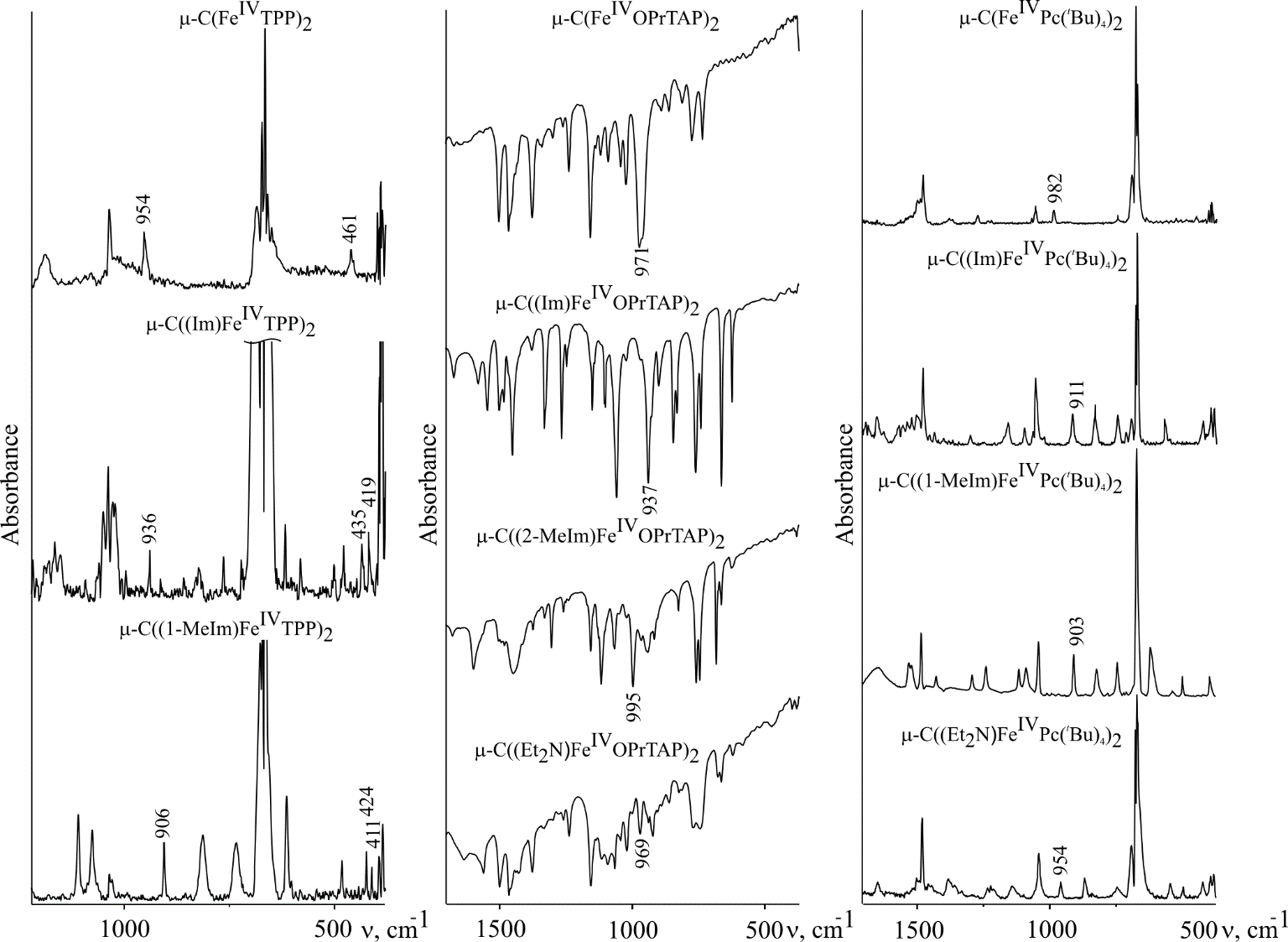 Fig. S2. IR spectra of μ–carbido dimeric iron (IV) complexes of iron(IV) in the presence of nitrogen-containing bases. μ-С(FeIVOPrTAP)2in KBr; μ-C(FeIVPc(tBu)4)2 and μ-С(FeIVTPP)2- benzene.Рис. S2. ИК-спектры μ–карбидодимерных комплексов железа(IV) в присутствии азотсодержащих оснований. μ-С(FeIVOPrTAP)2 в KBr; μ-C(FeIVPc(tBu)4)2 и μ-С(FeIVTPP)2 – бензол.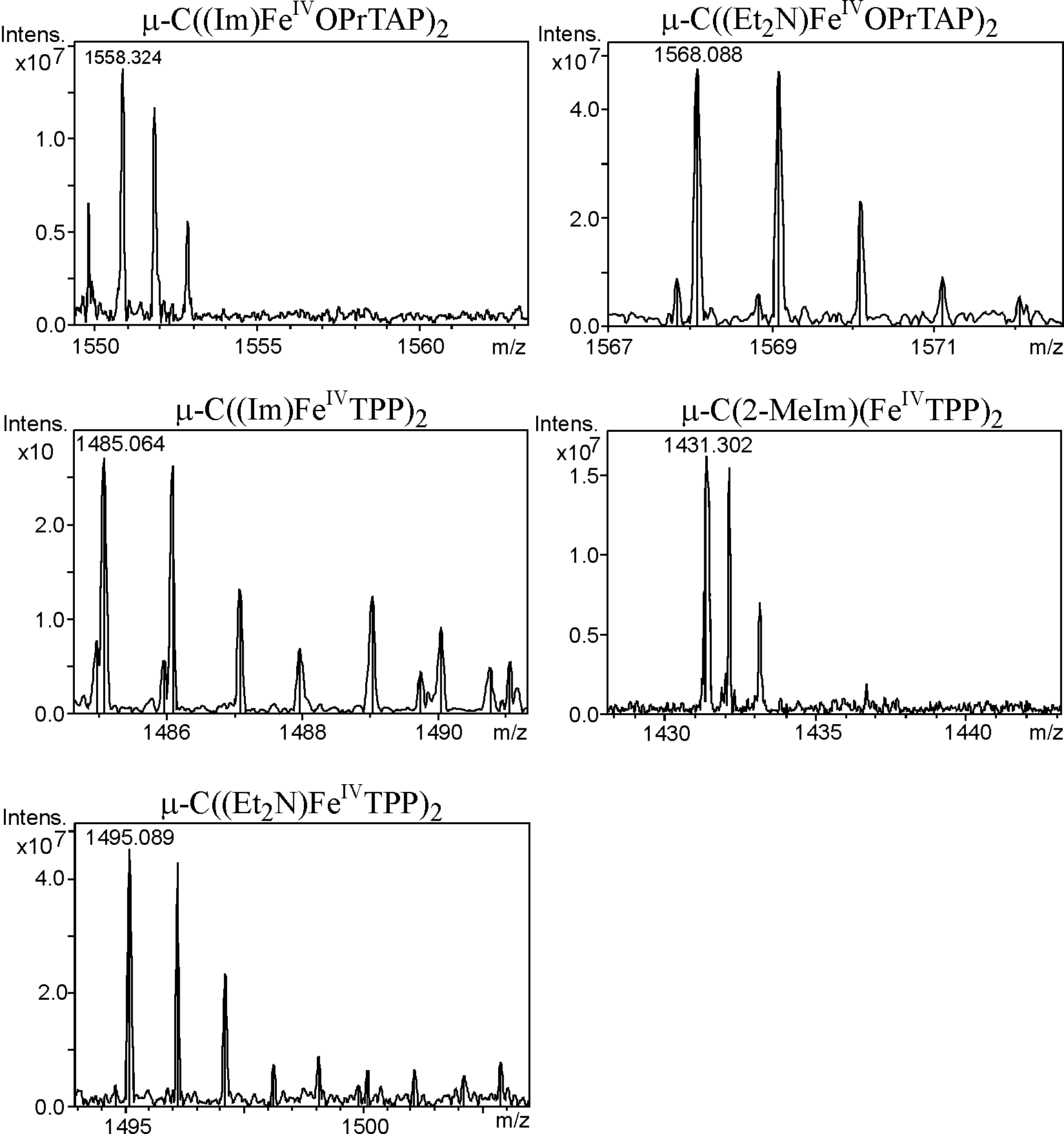 Fig. S3. Mass spectra of μ-С(FeIVOPrTAP)2 and μ-С(FeIVТРP)2 (c = 3.5·10–5 mol/l) in the presence of bases (cIm = 5.35·10–3 mol/l, c2-MeIm = 6.74·10–3 mol/l, cEt2NH = 1.52·10–2 mol/l).Рис. S3. Масс-спектры μ-С(FeIVOPrTAP)2 и μ-С(FeIVТРP)2 (с = 3.5·10–5 моль/л) в присутствии оснований (сIm = 5.35·10–3 моль/л, c2-MeIm = 6.74·10–3 моль/л, cEt2NH = 1.52·10–2 моль/л).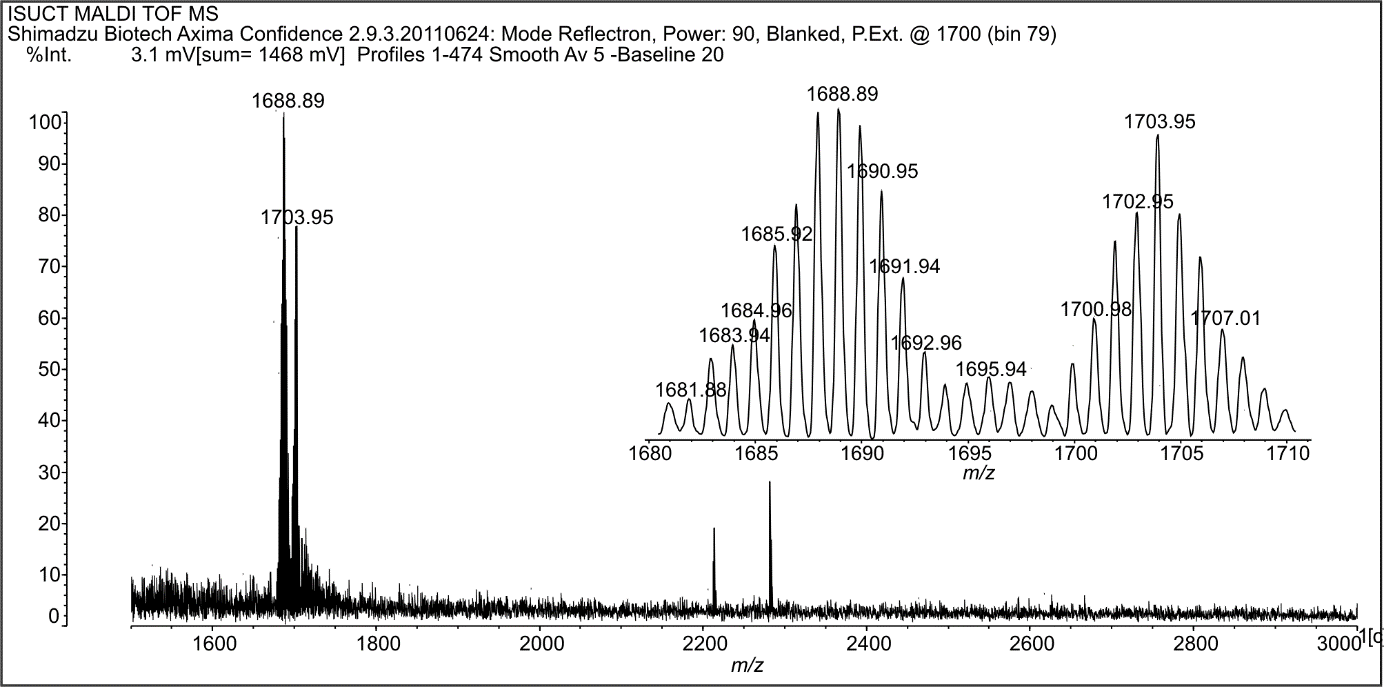 Fig. S4. MALDI-TOF spectrum of the μ-С(RuIVPc(tBu)4)2-TBHP system in acetonitrile: μ-С(RuIVPc(tBu)4)2 (m/z = 1688.89), (О)RuIVPc•+(tBu)4С(tBu)4PcRuIV (m / z = 1703.95).Рис. S4. MALDI-TOF-спектр системы μ-С(RuIVPc(tBu)4)2-TBHP в ацетонитриле: μ-С(RuIVPc(tBu)4)2 (m/z = 1688.89), (О)RuIVPc•+(tBu)4С(tBu)4PcRuIV (m/z = 1703.95).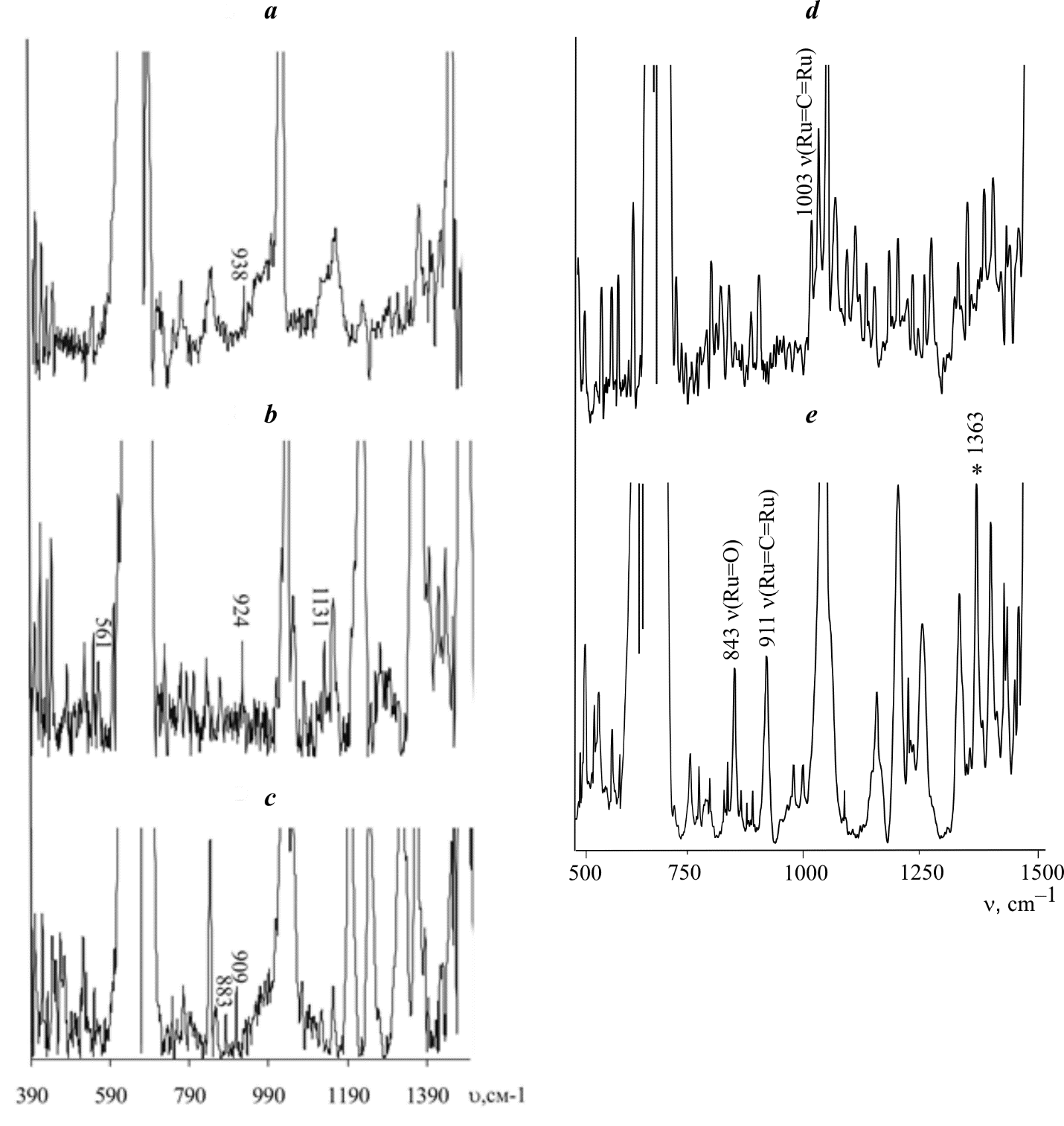 Fig. S5. IR spectra (benzene): μ-N(FeIVPc(tBu)4)2Cl (a); μ-N(FeIVPc(tBu)4)2Cl with TBHP immediately after mixing (b); μ-N(FeIVPc(tBu)4)2Cl with TBHP at the end of reaction (c = 1.4·10–5 mol/l, cTBHP = 2.3·10–2 mol/l) (c); μ-C(RuIVPc(tBu)4)2 (d); μ-C(RuIVPc(tBu)4)2 with TBHP at the end of the reaction (c = 5.2∙10–6 mol/l; cTBHP = 2.74·10–3 mol/l) (e).Рис. S5. ИК-спектры (бензол): μ-N(FeIVPc(tBu)4)2Cl (a); μ-N(FeIVPc(tBu)4)2Cl с TBHP сразу после смешивания (b); μ-N(FeIVPc(tBu)4)2Cl с TBHP в конце реакции (с = 1.4·10–5 моль/л, сTBHP = 2.3·10–2 моль/л) (c); μ-C(RuIVPc(tBu)4)2 (d); μ-C(RuIVPc(tBu)4)2 с TBHP в конце реакции (с = 5.2∙10–6 моль/л; сTBHP = 2.74·10–3 моль/л) (e). 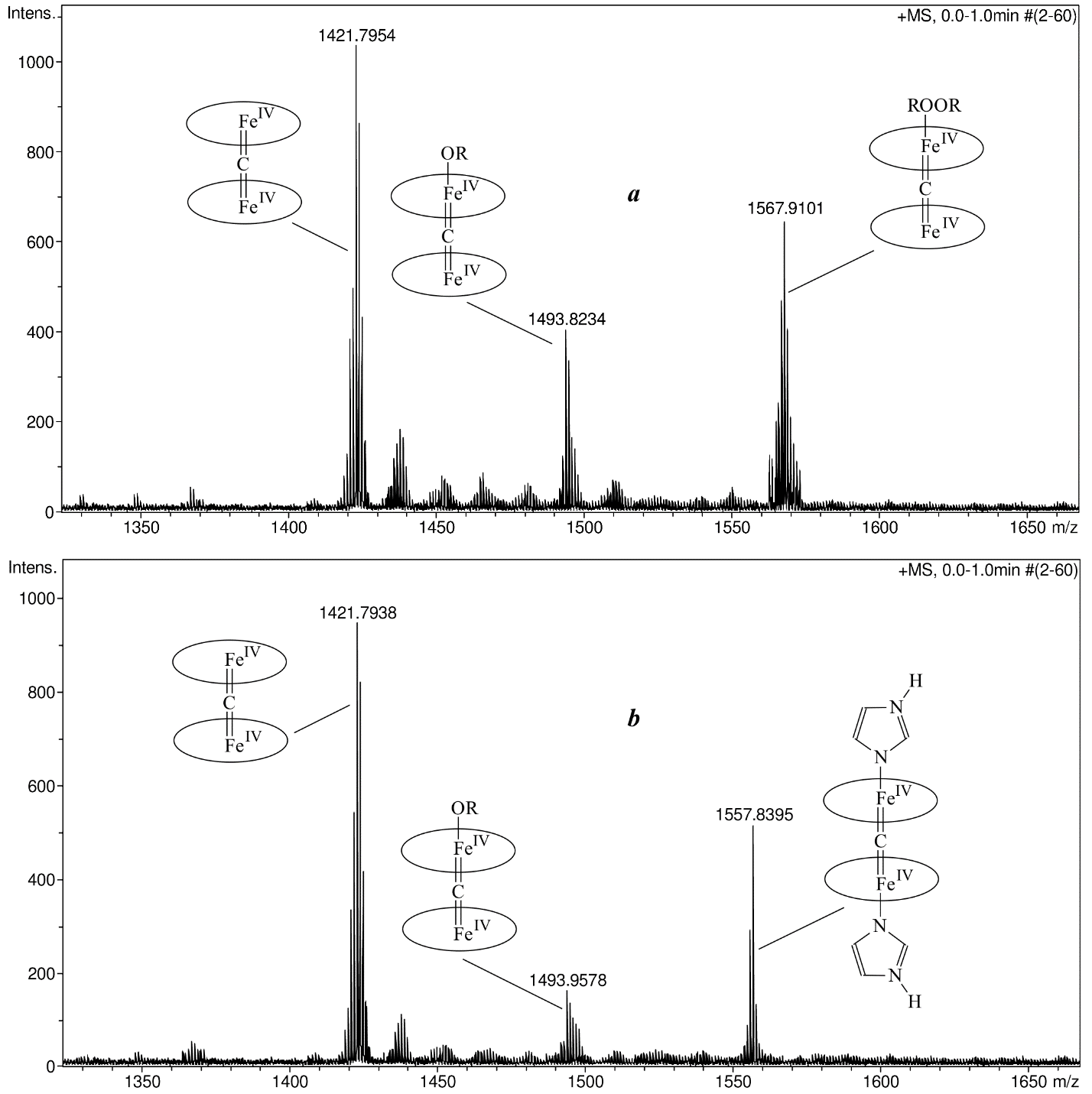 Fig. S6. Mass spectra of μ-C(FeIVOPrTAP)2 (c = 8.2∙10–6 mol/l) after reaction with TBP (cTBP = 1.15∙10–2 mol/l): without imidazole (a); in the presence of imidazole (сIm = 5.35∙10-3 mol/l) (b)Рис. S6. Масс-спектры μ-C(FeIVOPrTAP)2 (с = 8.2∙10–6 моль/л) после реакции с TBP (сTBP = 1.15∙10–2 моль/л): без имидазола (a); в присутствии имидазола (сIm = 5.35∙10–3 моль/л) (b)ComplexEAS (λmax, nm)νas (М-X-М), cm-1μ-О(FeIIIPc(SO3H)4)2632, 326 [86]µ-О(FeIIIOPrTAP)2613, 350 [78]μ-N(FeIII,IVPc(SO3H)4)2640, 336 [86]929 [86]µ-N(FeIII,IVOPrTAP)2584, 316 [78]µ-N(FeIVPc(tBu)4)2644, 343 [54, 90]938[54]µ-N(FeIII,IVPc(tBu)4)2637, 340 [106]938 [106]μ-N(FeIII,IVTPP)2529, 410 [104]μ-C(FeIVTPP)2530, 400, [93]522, 400 [53]940 [93]960[53], 954[51]μ-C(FeIVOEP)2581, 376 [69]585, 298 [78]976[69]μ-C(FeIVPc)2620, 309[100, 94]997[94]μ-С(FeIVPc(tBu)4)2633, 302 [52]635 [100]984 [52]μ-С(FeIVPcFeIVPc(tBu)4)632 [100]μ-С(FeIVPc(SO3H)8)2625 [97]991/987[97]µ-С(FeIVOPrTAP)2585, 298 [78]582-584, 313 [50, 51]971[51], 967[50]μ-С(RuIVPc(tBu)4)2616, 312[101]619, 310 [99]1003 [101]1016 [99]μ-С(RuIVPc(OBu)8)2607, 303 [61, 99]1013 [61]Parameter / complexμ-Оμ-Nμ-СBond Fe-Npyr, ÅFe(1)1.934-1.936Fe(2)1.936-1.946Fe(1)1.914-1.929Fe(2)1.915-1.932Fe(1)1.910-1.916Fe(2)1.911-1.915Bond Fe-μ-Х, Å1.760-1.7501.656-1.6621.669-1.671Displacement of Fe atoms from the plane of the macrocycle, Å0.3360.3670.2830.2910.2140.219Angle Fe-X-Fe, °158.52168.5175.10Conformational angle, °24.226.224.2Dihedral angle between two planes, °19.311.58.2Ligandμ-Оμ-Nμ-CBond Fe-μX, ÅTPP1.7631.68/1.661.68/1.66Bond Fe-μX, ÅOPrTAP1.75, 1.761.656, 1.6621.669, 1.671Bond Fe-μX, ÅPc1.761.641.66Out-of-plane distance Fe, ÅTPP0.5000.4920.260Out-of-plane distance Fe, ÅOPrTAP0.336. 0.3670.283. 0.2910.214. 0.219Out-of-plane distance Fe, ÅPc---Angle Fe-X-Fe, °TPP174177180Angle Fe-X-Fe, °PzPr8158.52168.50175.10Angle Fe-X-Fe, °Pc---ComplexN(FeIII,IVTPP)2 [104]N(FeIII,IVОЕP)2 [60]N(FeIIIРсFeIVТРP) [68]N(FeIVPc)2Br2/N(FeIII,IVPctBu)2/N(FeIVPctBu)2Br2 [91]М-N-М, °177.0175.2179.0180/178/179M-µ-Nbridge, °1.6791.6571.6251.6551.639/1.65/1.69Distance М-М, Å3.363.313.283.28/3.33/3.39Interplanar distance, Å3.933.833.513.28M-Npyrrole, Å2.0032.0052.001.945/1.94/1.93Conformational angle, °28.723.1-39Fe-Hal, Å2.49/2.54Complexmax, nmμ-N(FeIVPc(tBu)4)2+DCP680, 626, 538μ-N(FeIVPc(tBu)4)2+TBP689, 622, 530μ-N(FeIVPc(tBu)4)2+TBHP682, 626, 532μ-С(FeIVTPP)2+TBHP627, 572, 413μ-C(FeOPrTAP)2+DCP673, 566, 309μ-C(FeOPrTAP)2+TBP675, 613, 563, 306μ-C(FeOPrTAP)2+TBHP675, 557, 304μ-C(FeIVPc(tBu)4)2+TBP671, 596, 300μ-C(FeIVPc(tBu)4)2+TBHP676, 595, 298μ-С(FeIVPc(HSO3)8)2+TBHP674μ-C(RuIVPc(tBu)4)2+TBHP666